« Le mot “fête”est à entendrede deux façons »Cela faisait quelques mois que j’avais été nommé ministre de la Culture et mon objectif était de donner à notre pays une politique des arts ambitieuse, d’offrir à la création un nouvel élan. Tout d’abord, mon équipe et moi-même avons beaucoup œuvré* pour la vie artistique et culturelle : bibliothèques, musées, orchestres, écoles d’art, etc.Puis, vers le mois de janvier 1982, j’ai souhaité promouvoir un événement qui puisse associer les citoyens. L’idée de la Fête de la musique est le fruit de discussions avec deux collaborateurs très proches : l’un était Maurice Fleuret, nommé directeur de la musique au ministère de la Culture et l’autre, un ami dans mon cabinet, Christian Dupavillon. La musique nous est apparue comme le ciment le plus fort entre les citoyens en tant que langage transformant les générations et les cultures. L’idée était très simple se retrouver entre amateurs de musique à partir de 20h sur les places, dans les rues, les gares, etc. La date du 21 juin, jour du solstice d’été, a alors été retenue. Le mot « fête » est à entendre* de deux façons : au sens festif - la fête - et au sens actif « faites ».L’idée est que chacun apporte sa propre musique, sa propre voix ou pour l’occasion constitue une formation musicale. Nous proposions aux amateurs de ne pas être seulement spectateurs mais véritablement acteurs.Vous n’imaginez pas le trac* que mon équipe et moi-même avons pu éprouver* le 21 juin 1982 ; au fur et à mesure* de la journée, la tension montait, avec un pic* une heure avant l’heure prévue qui était, je crois, 20 heures : les Français joueraient-ils le jeu* ? Iraient-ils au rendez-vous ? Et ils sont venus, beaucoup plus nombreux que prévu, se grisant* de musique jusqu’au petit matin* parfois. Les gens sortaient de chez eux les uns après les autres et se retrouvaient un peu partout. La première édition de la Fête de la musique était toutefois modeste. L’événement avait suscité de la curiosité et il a été réédité l’année suivante. Par la suite, la fête a pris de l’ampleur année après année.Vous imaginez sans peine combien je m’en réjouis. J’avais souhaité personnellement son internationalisation et, dans un premier temps, son européanisation. Très vite, j’ai fait appel aux autres ministres de la Culture, j’ai mobilisé les centres culturels français à l’étranger et j’ai contacté les médias d’autres pays. Je me suis impliqué non seulement pour mobiliser les bonnes volontés hors de nos frontières, mais aussi pour soutenir leurs initiatives, les aider de notre expérience, comme au Brésil. Le mouvement appelle le mouvement. Chaque année, c’est un territoire de plus qui succombe au charme de la Fête de la musique.Fête de la MUSIQUE21 JUINLa fête de la musique a engendré une véritable dynamique qui m’a permis de mener à bien mon action. Même si j’étais soutenu par le président de la République de l’époque, François Mitterrand, il me fallait arracher* des crédits. Le succès de cette fête a montré que la culture était soutenue par le peuple. Partout à travers la France, le ministère de la Culture a ainsi contribué à une renaissance de la musique baroque, de la musique symphonique et du jazz ; il a soutenu les nouvelles formes de musique : le rap, le raï, la musique techno. Nous avons ouvert de nouveaux lieux pour les jeunes groupes, pas seulement des lieux de répétitions mais de représentation. Nous avons assuré la reconnaissance du droit des auteurs avec la loi de 1985. C’était une période assez effervescente.Recueilli par M.M. Vocabulairearracher :  ici, obtenirau fur et à mesure :  à mesure que la journéeentendre :  ici, comprendreéprouver :  ressentirjoueraient-ils le jeu :  accepteraient-ils de participerœuvré :  travaillépetit matin :  tard dans la nuitpic :  paroxysmese grisant :  s’enivrant ; ici, emploi figurétrac :  angoisse due à une émotion intense3ème partietiré de  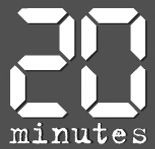 La fête de la musique a été créée par le ministre de la culture actuel et son équipe.        V ou FCette fête a été instituée dans le but d’associer les citoyens afin de promouvoir un événement culturel.        V ou FLa musique ressemble à un alliage léger entre les citoyens afin de transformer les générations et les cultures.        V ou FLa date du 21 juin a été retenue car elle représente le mot fête.        V ou FLa nouveauté est de faire interagir les spectateurs.        V ou FLa première édition de la fête de la musique n’a duré qu’un petit matin.        V ou FChaque année qui passe apporte un pays de plus au palmarès de la fête de la musique.        V ou FLa fête de la musique a soutenu François Mitterrand, président de la République de l’époque en lui donnant des crédits.        V ou FGrace au ministre de la culture et à ses collaborateurs des genres de musiques nouveaux et électriques ont été diffusés à travers la France.        V ou FLa loi de 1985 a permis de reconnaître les droits des chanteurs.        V ou F